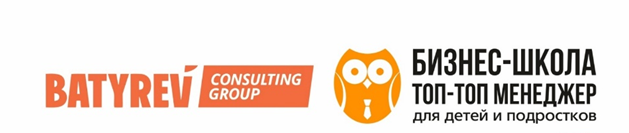 ВАКАНСИЯ: МЕНЕДЖЕР ПО ПРОДАЖАММеждународная Сеть Бизнес-Школ для детей и подростков “ТОП-ТОП МЕНЕДЖЕР” примет в свою команду Менеджера по продажам!!Немного о нас: Бизнес-Школа была образована в 2015 году в г. Ульяновске и сегодня имеет статус франшизы: открыты 15 школ по России.ЧЕМ ПРЕДСТОИТ ЗАНИМАТЬСЯ:Поиск потенциальных клиентов.Проводить телефонные переговоры и skype-встречи с «тёплыми» клиентамиГотовить «огненные» презентации франшизыРаботать в командеПринимать активное участие в жизни компании.Организация передачи документов и материалов будущим франчайзи.Участие в запуске франшизы на территории франчайзи.Получение обратной связи об условиях сотрудничества.Консультирование потенциальных партнеров франчайзинга по входящим заявкам.Ведение полного цикла сделки: от обработки входящей заявки до закрытия сделки.Полное ведение документооборота с партнером.Ведение CRM.КТО НАМ НУЖЕН:● Энергичный, самостоятельный, мобильный, готовый к чередованию пиковой загрузки (участие в мероприятиях в том числе в выходные) и относительно свободных часов для выполнения текущей работы.● Имеющий опрятный вид и высокие коммуникативные навыки, грамотную устную и письменную речь.● Умеющий общаться с клиентом вживую и по телефону● Внимательный к деталям и мелочам● Высшее образование● Искренний интерес и желание работать в сфере коммерческого образования детей и просто любовь к детям:)● Высокие навыки работы с компьютерным soft и в социальных сетях (проводим обучение)● Быстрая обучаемость и стремление к личностному росту!МЫ ГОТОВЫ ПРЕДЛОЖИТЬ:● Оформление по ТК РФ;● Сотрудникоориентированный график работы● Хороший уровень заработной платы● Работа в быстрорастущем социальном бизнес-проекте под руководством опытных бизнес-тренеров, коучей, маркетологов и собственников бизнеса.● Бесплатное обучениеТип занятости:Полная занятость, полный деньАдрес: Ульяновск, улица 2-й переулок Мира 21, тел: +7 9510 99 47 47 